Ведомость элементов озеленения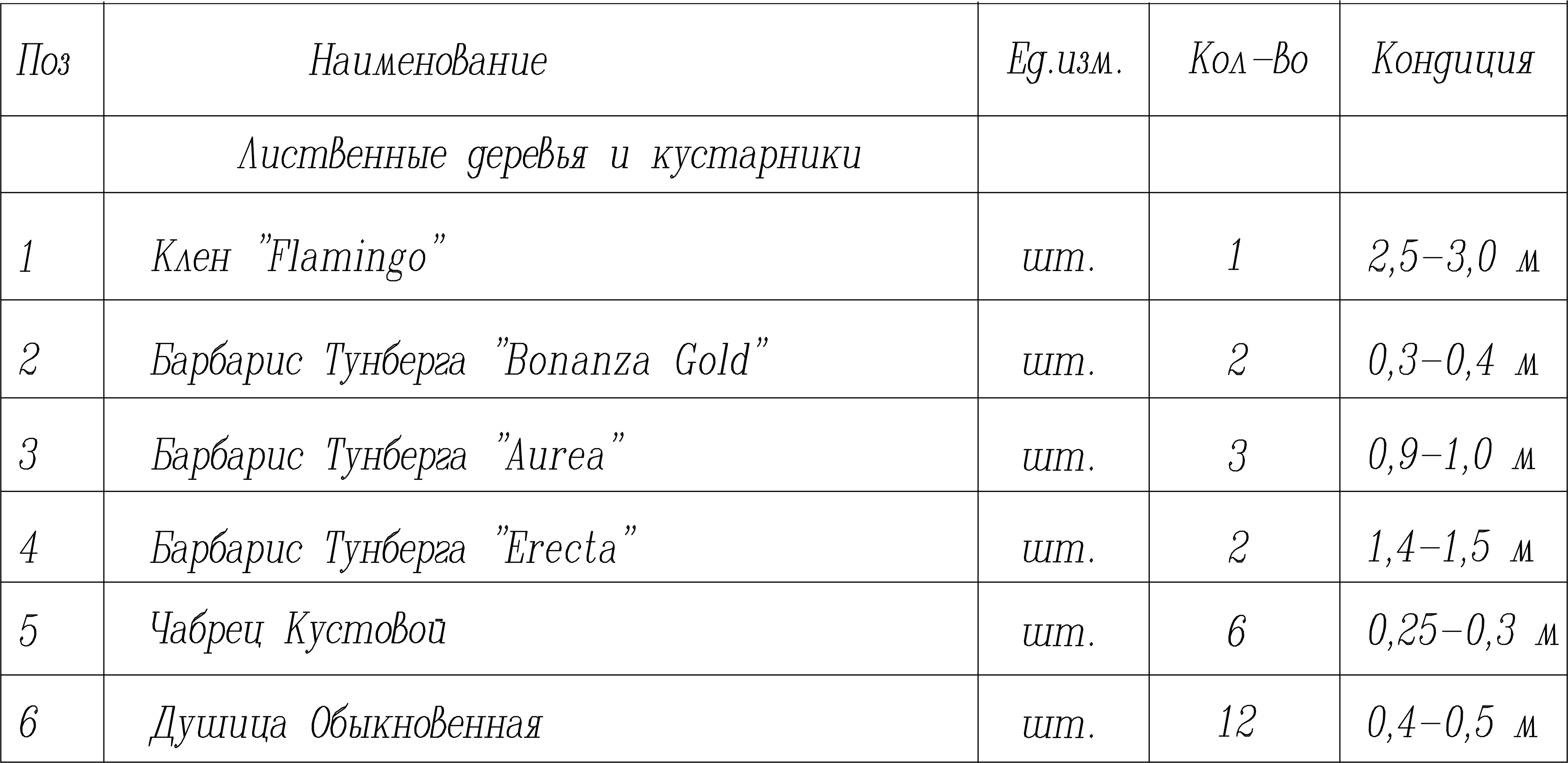 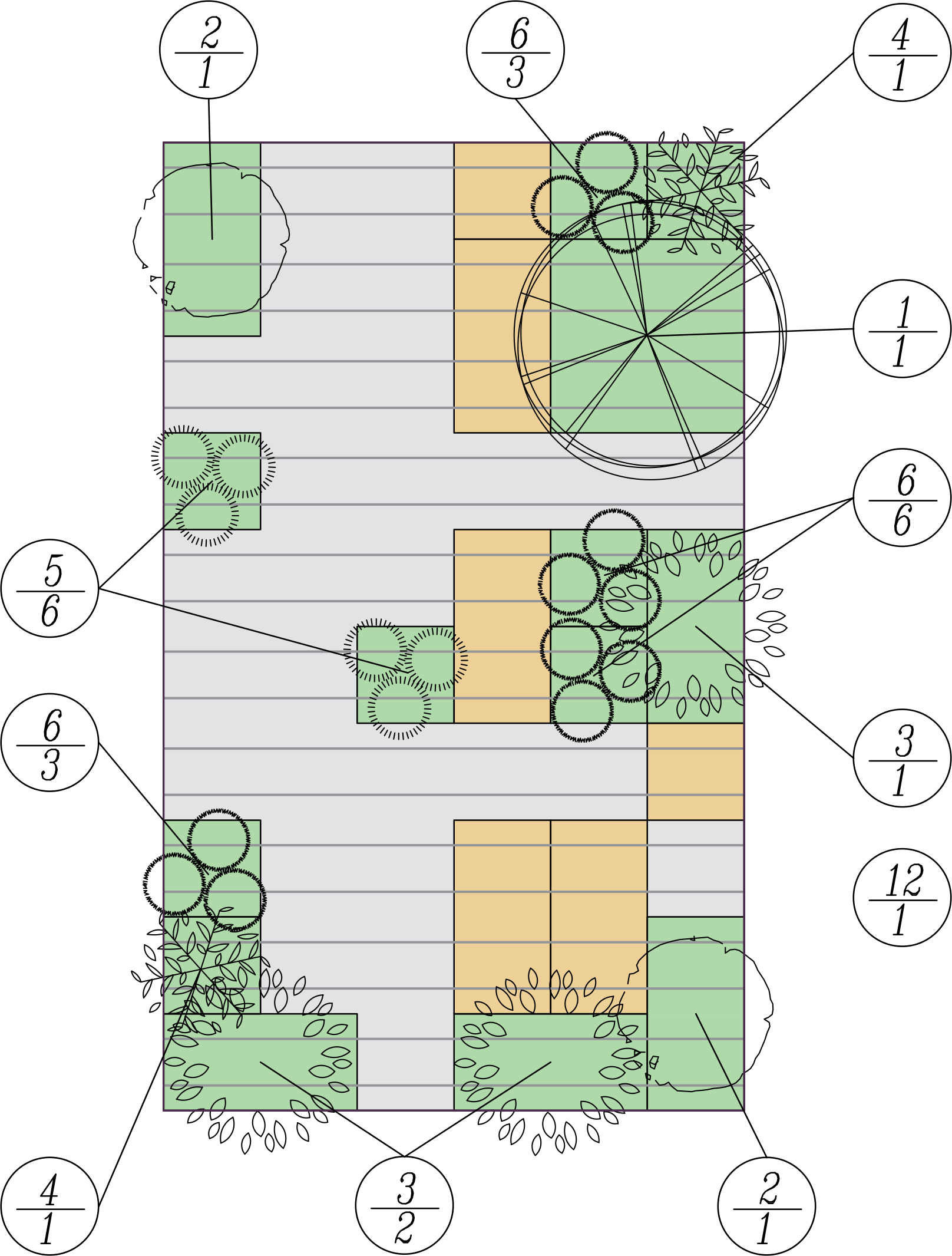 